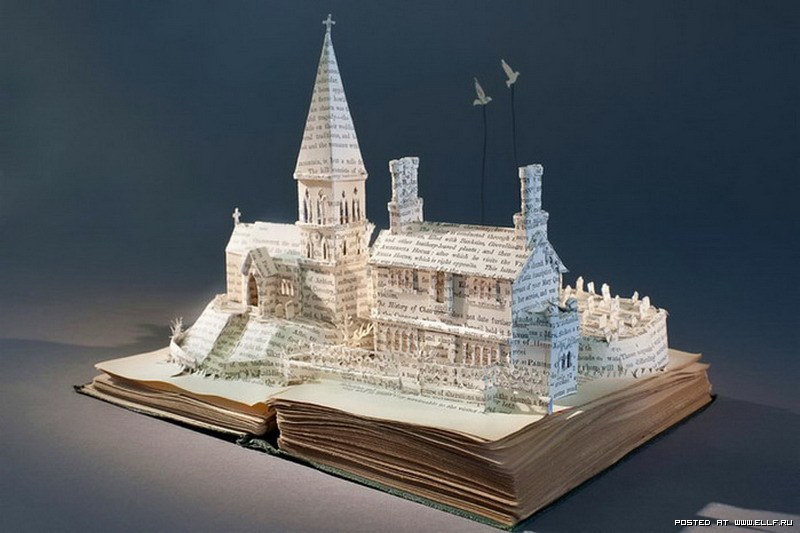 Программное содержание:-Познакомить детей с разными видами бумаги (писчая, оберточная, картон) и с ее производством.- Формировать знания детей о том, что можно определить свойства бумаги (гладкая, толстая, тонкая, мнется, рвется, непрочная);-Формировать способность различать вещи, сделанные из бумаги;-Воспитывать бережное отношение к бумаге;-Воспитывать умение работать в коллективе-Воспитывать интерес к познанию окружающего мира.-Обогащение словаря новыми прилагательными -  писчая, оберточная, существительными -  картон, береста.Материал: салфетки, обои, газеты, открытки, книги, журналы, коробки тетради, альбомы; на каждого ребенка кусочки писчей бумаги, картона 10 * 10, лист белой писчей бумаги, конфеты в оберточной бумаге (фантики) на каждого ребенка.Ход НОД:Слайд 1Воспитатель: Дети, давайте сегодня отправимся в бумажную страну. Как вы думаете, что это за страна такая?(Ответы детей)Воспитатель: Дети, давайте сядем в паровоз и поедем в бумажную страну. (Слайд 2)Воспитатель : Посмотрите,  что тут лежит.Воспитатель: Очень, очень давно люди царапали знаки на камнях (Слайд 3), затем стали царапать буквы на бересте (Слайд 4) - это наружная часть березовой коры. Однако такой способ письма был неудобен, и люди придумали листы бумаги (Слайд 5).Посмотрите и назовите предметы, сделанные из бумаги.Дети: салфетки, обои, газеты, открытки, книги, журналы, коробки, тетради…Воспитатель: А сейчас я вам расскажу, как делают бумагу. Дело в том, что бумага состоит из древесины (Слайд 6), ее делают на специальных комбинатах, туда привозят из леса брёвна, там с них сдирают кору, измельчают на щепки (Слайд 7), которые перемешивают с жидкостью и варят (Слайд 8), получается сначала мягкая масса, которая идёт на изготовление бумаги (Слайд 9).Воспитатель показывает детям видео – ролик производства бумаги.Ребята, мы с вами узнали процесс производства бумаги, поняли, что человеку очень трудно обходиться без бумаги, и чтобы напрасно не рубить деревья в лесу, нам нужно бережнее относиться к бумаге, прочитанные книги, журналы не выбрасывать.Воспитатель: Дети, а как вы думаете бумага разная или одинаковая?(Ответы детей)Дети берут по кусочку белой бумаги.Воспитатель: Ребята, что можно делать на этой бумаге.Дети : Рисовать, писать..Воспитатель: Да, правильно, на этой бумаге пишут, как ее можно назвать?-  Это писчая бумага.Воспитатель: Давайте узнаем, какая она?Погладьте бумагу пальчиками, как она?Дети : Гладкая, толстая – тонкая.Попробуйте, смять бумагу. Легко это сделать? Получилось?Дети: МнетсяА попробуйте разорвать её?Дети : рвется.Теперь мы с вами знаем, что бумага непрочная, она мнется, рвется. И еще я вам скажу, что бумага горит, но это очень опасно, и делать этого нельзя.Воспитатель: Дети, я вам принесла подарок.Дети: конфеты (едят конфеты)Воспитатель: А что осталось от конфет?Дети : фантики.Воспитатель: А как вы думаете, фантики можно назвать бумагой? А почему вы так думаете?(Ответы детей).Воспитатель: Бумага, которой обертывают конфеты, как ее можно назвать?(Ответы детей).Воспитатель: Обёрточная бумага, которая предназначена для упаковки продуктов и конфет.ФизкультминуткаЗдесь фантики бумажные,Конфетки в них сидели.А детки-сладкоежкиКонфеты дружно съели.(Дети сидят на корточках в кругу. Имитируютпоедание конфет.)Ветер вдруг набежалИ все фантики поднял.(Встают и, кружась, машут руками. Затем бегают врассыпную.)Закружились, полетели и на землю тихо сели. (Садятся на корточки.)Мы все фантики возьмем (Складывают фантики в коробку.)И в коробку отнесем.Воспитатель: Дети, посмотрите какая еще бывает бумага.Воспитатель показывает кусочки цветной бумаги.Воспитатель: Как можно назвать эту бумагу?Дети: Цветная бумага.Воспитатель: Дети, какую бумагу мы уже знаем?Дети: Писчая, оберточная, цветная.Воспитатель: Посмотрите, есть ещё другая бумага (показывает картон).Дети сравнивают бумагу.Воспитатель: Картон – это самая толстая бумага.Воспитатель: Как вы думаете, картон легко мнётся?(Ответы детей)Картон - толстый, прочный, жесткий, тяжело мнется…Воспитатель: Дети, нам пора возвращаться в детский сад.Скорей закройте глазки,Скажу я: раз, два, три.Окажемся мы в садике,Всем доброго пути.Воспитатель: Дети, где мы с вами были? Что нового узнали?